               Gardienne de propriété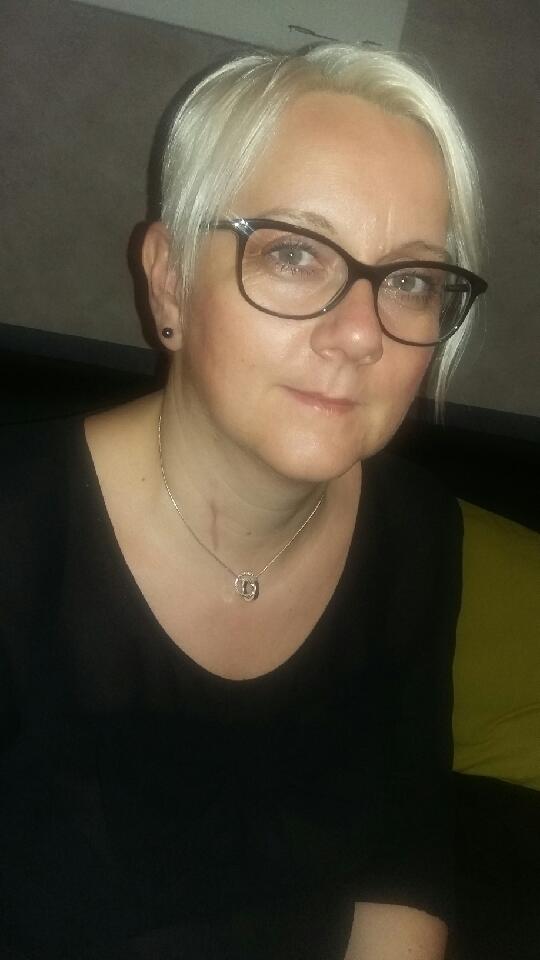 Formations                                              2016-2017 : Formation "assistant de prévention à la santé et de la sécurité au travail" par le cabinet AJF                                                2001-2013 : Formations de Management (Manager productif, Leadership effectif, formation de formateur) par le cabinet de formation OPEN'ACT	Juin 1992 : Baccalauréat Professionnelle Option Cuisine au Lycée Neufchâtel à Reims	Juin 1990  : CAP et BEP Hôtellerie Restauration Option Cuisine au lycée Oehmichen à Chalons sur Marne	Juin 1988 : Brevet des Collèges (Collège Henri Guillaumet, Mourmelon-le-Grand)Expériences professionnelles	Depuis Septembre 2015 : Différents emplois dans restaurant et résidence universitaire pour le CROUS de Reims (51) Lingère, cuisinière, serveuse, maitre d'hôtel en réception, second de cuisine et aujourd'hui chef de cuisine                       et serveuse en extra pour différents traiteurs.	Août 2001 - Septembre 2015 : 1er Manager à AUTOGRILL situé aux PETITES LOGES (51) *Supervision et participation des services, faire appliquer et respecter les procédures, contrôler les préparations   sur différents points de vente : BUFALLO GRILL, BRIOCHE DOREE, CAFETERIA, BOUTIQUE *Gestion du personnel: réalisation du planning des 100 employés, recrutement, formation, suivi des bilans de compétences, ....*Organisation et animation  des challenges et des réunions *Gestion de la journée comptable, comptage des caisses, ....*Inventaires, commandes, fin de mois,...                                                  Juin 2000 - Aout 2001 : Chef de service à AUTOGRILL situé aux PETITES LOGES (51)                                            Août 1992 - Juin 2000 : Cuisinière et employée Polyvalente à AUTOGRILL situé aux PETITES LOGES (51) BLETON ALAINNé le : 21/06/19661, rue Jules Rémy51400 Livry-Louvercy                                    06.23.65.26.15e-mail: alainbleton2@orange.frGARDIEN DE PROPRIETEEXPERIENCES PROFESSIONNELLES2014-2018    Chef gérant restauration et hébergement de 3 établissements    Compagnons du devoir basé à Muizon2012-2014    Chef de cuisine     "Agent Tos contractuel" CDD de remplacement de la fonction public    Citée scolaire de la Fontaine du Vé à Sézanne2005-2011    Manager responsable de service et du produit    Chaîne de restaurant  AUTOGRILL  aux Petites Loges  1998-2004    Chef gérant d'établissement    Chaîne de restaurant à Thèmes BUFFALO-GRILL à Charleville-Mézières et à Reims 1997-1998    Adjoint de restauration    Chaîne de restaurant à Thèmes BUFFALO-GRILL à Chalons en Champagne 1993-1997    Chef Grilladin    Chaîne de restaurant à Thèmes BUFFALO-GRILL à Châlons en Champagne 1987-1993    Second de cuisine    Restaurant du Mont Saint-Michel (cuisine traditionnelle) à Châlons en Champagne1986-1987    Cuisinier    Restaurant Au Vieux Pressoir (cuisine gastronomique) à AY en Champagne1985-1986    Cuisinier    Service national dans la marine à Saint-Mandrier1984-1985    Commis de cuisine    Restaurant Au Vieux Pressoir (cuisine gastronomique) à AY en Champagne